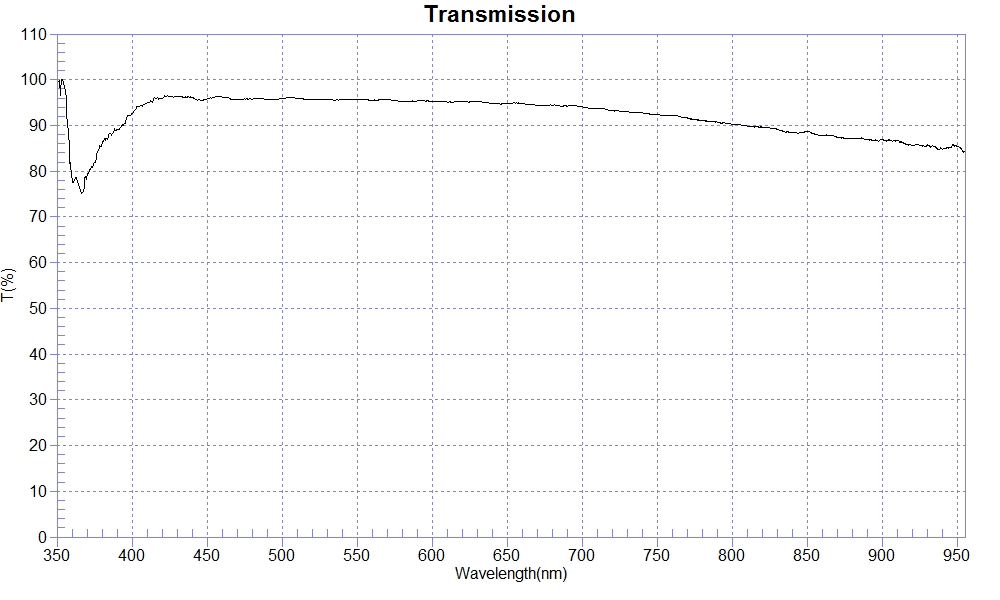 PRINT DATE :2022-10-11 下午 02:19:59OPERATOR :SAMPLE :221003-4 Glass1.0 AR For420-680nmRANGE :400nm ～ 700nmMAX :96.53 , 423.7nm    MIN :92.66 , 400.3nm    AVERAGE :95.35nmT(%)nmT(%)nmT(%)40092.6851095.9462095.2241094.9752095.6563095.2342095.9253095.7164094.8843096.2654095.6665094.7544096.1555095.7066094.8345095.7856095.5167094.4146096.2057095.7068094.4447095.7258095.2869094.2148095.7659095.3770094.0649095.7460095.2850095.9361095.13